Демонстрационный вариант теста для промежуточная аттестация по математике в 10 классеИнструкция по выполнению работыРабота состоит из трех частей, включающих в себя 12 заданий, и рассчитана на 90 минут.Первый уровень (базовый уровень сложности) содержит 6 заданий. Второй (повышенный) уровень сложности содержит 4 задания, и третий содержит 2 задания высокого уровня сложности.Баллы, полученные Вами за выполненные задания, суммируются. Постарайтесь выполнить как можно больше заданий и набрать наибольшее количество баллов.Задания первого уровня (1-6)   оцениваются в 1 балл, второго (7-10)  – в 2 балла, третьего (11-12)– в 3 балла. Отметка 5 ставиться за 18-20 баллов, 4 – за 14 -17 баллов, 3 - за 10- 13 баллов.Желаем успеха!Вариант № 4Упростите Найти значение выражения       Решить уравнение cos x – 1 =  0Найдите диагональ прямоугольного параллелепипеда, если его измерения 10, 11 и 2.Найдите производную функции   Через точку графика функции  с абсциссой  проведена касательная. Найдите угловой коэффициент касательной, если  ,    х0 = - 1Найдите значение выражения , если   Два ребра прямоугольного параллелепипеда, выходящие из одной вершины, равны 3 и 4. Площадь поверхности этого параллелепипеда равна 94. Найдите третье ребро, выходящее из той же вершины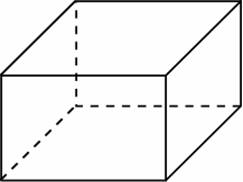 Найдите наименьшее значение функции  на отрезке .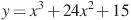 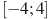 Решите уравнение в комплексных числах 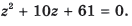 Решите уравнение  . Найдите корни, принадлежащие промежутку [ - ; -  π].В прямоугольном параллелепипедеABCDA1B1C1D1 , у которого АА1= 4, А1D1 = 6, C1D1 = 6, найдите тангенс угла между плоскостью ADD1 и прямой EF, проходящей через середины ребер АВ и В1С1.